April 5, 2018(12:00 P.M.)MEETING NOTICE – TASK FORCE ON OPEN GOVERNMENTNotice is hereby given that Task Force on Open Government will meet on the following dates:Tuesday, 4/10 from 1:00 – 4:00pm – Committee Room B, 117 West Duval Street, 1st FloorTuesday, 4/17 from 1:00 – 4:00pm – Committee Room B, 117 West Duval Street, 1st FloorTuesday 4/24 from 1:00 – 4:00pm – Lynwood Roberts Room, 117 West Duval Street, 1st FloorWednesday, 5/9 from 1:00 – 4:00pm – Lynwood Roberts Room, 117 West Duval Street, 1st FloorThursday, 5/17 from 1:00 – 4:00pm – Committee Room B, 117 West Duval Street, 1st FloorThursday 5/24 from 1:00 – 4:00pm – Lynwood Roberts Room, 117 West Duval Street, 1st FloorTuesday 5/29 from 1:00 – 4:00pm – Lynwood Roberts Room, 117 West Duval Street, 1st FloorWednesday 6/6 from 1:00 – 4:00pm – Lynwood Roberts Room, 117 West Duval Street, 1st FloorTuesday, 6/12 from 1:00 – 4:00pm – Committee Room B, 117 West Duval Street, 1st FloorTuesday, 6/19 from 1:00-4:00pm – Committee Room B, 117 West Duval Street, 1st FloorWednesday, 6/27 from 1:00 – 4:00pm – Lynwood Roberts Room, 117 West Duval Street, 1st FloorThe purpose of the meeting (s) is to study the legislative process and the methods by which the public accesses government.  All interested parties are invited.Please contact Colleen Hampsey at 904.630.1498 or champsey@coj.net  for additional information.cc:       Council Members/StaffDr. Cheryl L. Brown, Director City Council	Carol Owens, Chief of Legislative Services   		Jessica Matthews, Sr. Manager Legislative ServicesJeff Clements, Chief of Research	Jason R. Gabriel, General Counsel  CITYC@COJ.NETElectronic Notice Kiosk – 1st Floor City HallPublic Notice System – City Council Web PageMedia BoxFile Copy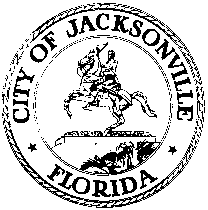 OFFICE OF THE CITY COUNCILDR. CHERYL L. BROWNDIRECTOR- COUNCIL SECRETARYJACKSONVILLE CITY COUNCILSUITE 425, CITY HALL117 WEST DUVAL STREETJACKSONVILLE, FLORDIA 32202OFFICE (904) 630-1452E-MAIL: CLBROWN@COJ.NETFAX (904) 630-2906